04-015 АТУЛ Л-I тип 3-трёхдверный городской автобус вагонной компановки на шасси УралЗиС-5 4х2, общее мест 35, сидящих 24, полный вес 7.4 тн, ЗиС-5М 76 лс, 60 км/час, АРЗ-2 АТУЛ г. Ленинград 1947 г.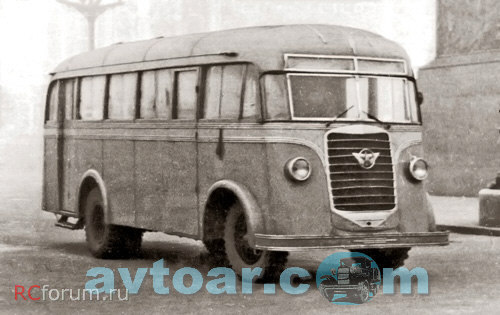 Сразу после Великой Отечественной войны страна остро нуждалась в пополнении парка автобусов, однако лишь ГАЗ смог возобновить производство устаревших 17-местных машин модели 03-30. По этой причине, прежде всего в крупных городах, силами местных предприятий был организован выпуск автобусных кузовов и установка их на реконструированные грузовые шасси. Одним из таких предприятий стал авторемонтный завод Автотранспортного Управления Ленинграда. При управлении существовал 2-й авторемонтный завод, который изначально занимался только ремонтом, с 1925 года начал изготовлять автобусные кузова, а после 1932-го разработал несколько полноценных автобусов оригинального дизайна. В качестве шасси использовались различные модели ЗиС, Я, АМО, а также ряд иностранных, в частности, MAN. Автобусы АТУЛ изготовлялись малыми партиями и практически все работали в Ленинграде, хотя ряд машин поступили в Москву и Минск. На сегодняшний день сохранилось всего три АТУЛ, один в плохом, два - в ужасном состоянии, требующие серьёзной реставрации. Сам завод прекратил существование в 1950 году.АТУЛ Л1 (1946-47) – один из первых послевоенных автобусов, выпускавшийся ленинградским авторемонтным заводом, на базе шасси  ЗиС-5В с кузовом вагонной компоновки. В салоне автобуса было предусмотрено 24 места для сидящих и 11 мест для стоящих пассажиров.Кузов автобуса состоял из деревянного каркаса, который обшивался стальными панелями. В 1947-м году автобус был немного модернизирован: проёмы колёс были закрыты щитками, изменилось оформление передней части, благодаря дополнительным окнам, улучшена обзорность, в тормозной системе был применен вакуумный усилитель. Благодаря вагонной компоновке рациональнее использовалось пространство салона, однако увеличивалась нагрузка на переднюю ось, быстрее изнашивалась резина.Всего было выпущено около сотни экземпляров этой машины, некоторые из них использовались вплоть до середины 50-х годов. Это был первый советский серийный автобус вагонной компоновки, с 1946 по 1949 год выпущено 115 экземпляров. Существовало несколько модификаций Л-1.   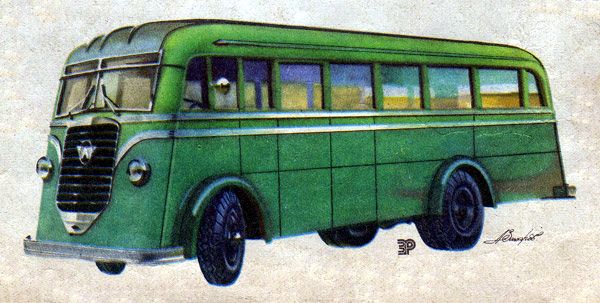 АТУЛ Л-I (условно тип 1) 1946 г.Автобус вагонной компоновки на шасси ремонтных ЗиС-5. Внешние особенности: наклоненная назад передняя часть кузова, малая высота лобового стекла, оригинальная прямоугольно-щитообразная панель облицовки передка, почти симметричная сверху и снизу. Вероятно, изготавливался серийно.  АТУЛ Л-I (тип 2) 1946 Внешние отличия от Л-I типа 1 (Л-I первого выпуска) - в том же кузове лобовое стекло во всю ширину передней части и большей высоты, другой маршрутоуказатель, щитообразная панель облицовки передка, несимметричная по горизонтали, колесные арки закрыты щитками.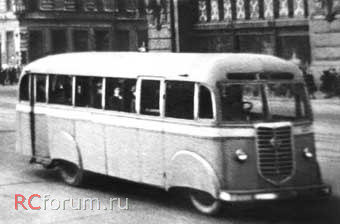 Изготавливался серийно. Количество выпущенных экземпляров необходимо уточнить.АТУЛ Л-I (тип 3) 1947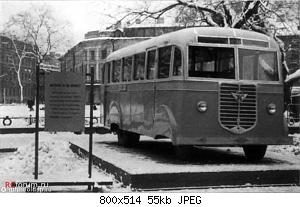 Внешние особенности: новый тип кузова - другие, в отличие от первой модели, линии кузова, передняя часть уже без наклона, лобовое стекло выше и наклонено назад, щитообразная панель облицовки передка, как у предыдущей модели типа 2 (незначительно отличается нижней частью), колесные арки закрыты щитками, а также другие более мелкие отличия. Изготавливался ли массово, неизвестно.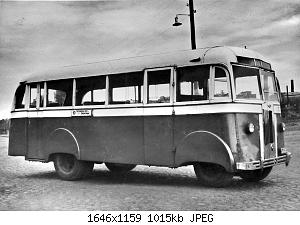 АТУЛ Л-I (тип 4) 1947-48?Возможно уже эта модель имела обозначение Л-I-м (или Л-Iм?).Внешнее отличие от Л-I типа 3 предыдущего выпуска - вертикальная узкая панель облицовки передка. Возможно, изготавливались также на шасси УралЗиС-5.Изготавливался серийно. АТУЛ Л-I-м 1948-49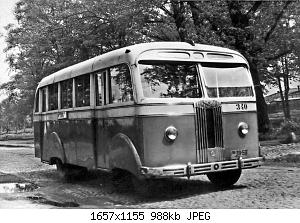 Изготавливался на шасси УралЗиС-5.Внешние отличия от Л-I типа 4 предыдущего выпуска: пассажирские двери стали двухстворчатыми складными, открывающимися вовнутрь, маршрутоуказатель с тремя раздельными округлыми окошками. Возможно, моделью Л-I-м считались также автобусы Л-I предыдущих модификаций, прошедшие капремонт с заменой износившегося кузова новым, имеющим описанный новый тип маршрутоуказателя.Изготавливался серийно, возможно, это самый массовый тип моделей АТУЛ. Количество выпущенных АТУЛ Л-I всех модификаций в 1946-49 гг. - 115 шт.АТУЛ Л-II 1947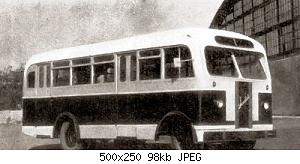 Автобус класса "люкс" на шасси ЗиС-5. Внешние отличия от Л-I-м - оригинальная вертикальная узкая панель облицовки передка (похожая на панель ЗиС-154) с надписью наискосок, подфарники над фарами, оригинальный маршрутоуказатель с одинарным большим округлым окном, щитки арок колес отсутствуют. Сделан 1 экземпляр.В последующие годы этот дизайн передней части (оригинальные подфарники и маршрутоуказатель, отсутствие щитков арок колес) применялся на поздних моделях на базе Л-I (условно Л-3). Но на этом история бескапотников* АТУЛ, в общем-то, закончилась. С одной стороны, в СССР начался более-менее массовый выпуск настоящих автобусов (сначала "космолетов" ЗиС-154 с электротрансмиссией, а потом и массовых ЗиС-155 традиционной конструкции), а с другой - все-таки, построенные на базе капотных грузовиков ленинградские бескапотники страдали хронической перегрузкой передней оси, что затрудняло управление и приводило к частым поломкам ходовой части. Поэтому они относительно быстро сошли со сцены. Отдельные экземпляры Л-1 находились в эксплуатации до середины 50-х годов.
 Технические характеристики:год выпуска - 1946-1947;колесная формула - 4х2;число мест: для сидения - 24, общее - 35;двигатель: число цилиндров - 6, рабочий объем - 5555 см3, мощность - 76 л. с. при 2300 об мин;число передач - 4;размер шин - 34х7″;длина - 8000 мм, ширина - 2400 мм, высота - 2700 мм; база - 3810 мм;полная масса - 7400 кг;скорость - 60 км ч.УралЗиС-5 / УралЗиС-355Машины ЗиС-5В выпускались с 1942 года в Ульяновске, («УльЗиС»), а с 1944 в Миассе, Челябинской области, («УралЗиС»)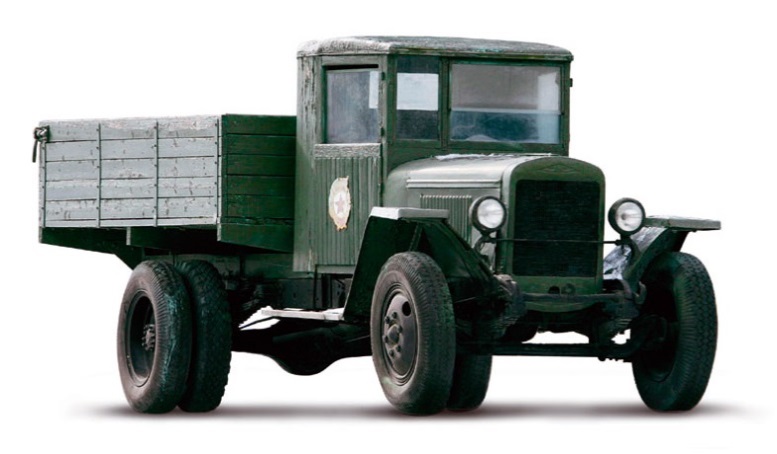  8 июля 1944 года за ворота Уральского завода вышли первые уральские грузовики.ЗиС-5В (1941-1947г.г.), УралЗиС-5 (1947-1955г.г.), УралЗиС-355 (1956-1957г.г.), УралЗиС-355В (1957-1958г.г.). 
    В октябре 1941 года ввиду угрозы захвата германскими войсками Москвы производственные мощности ЗиСа были эвакуированы в Шадринск, Челябинск, Ульяновск и Миасс. В двух последних городах впоследствии на базе полученного оборудования выросли автозаводы УАЗ и УралАЗ. 
    В условиях военного времени конструкция базовой модели ЗиС-5 была значительно упрощена. Технические подробности уже многократно описаны в специальной литературе и смысла повторять здесь их нет. Внешне упрощенный автомобиль, получивший индекс ЗиС-5В, также заметно отличался от автомобилей прежних лет выпуска (на фото слева). 
    В различной литературе можно встретить наименования ЗиС-5В, УралЗиС-5В. Следует отметить, что это полностью идентичные модели, не имевшие между собой каких-либо принципиальных отличий, и называемые так лишь с целью подчеркнуть место их производства. 
    В 1947 году, при проведении модернизации автомобиля, были возвращены тормоза на все колеса, вторая фара, платформа с тремя откидными бортами, облицовка дверок кабин и т.д. Самому автомобилю было возвращено прежнее название ЗиС-5. Тогда же на облицовке радиатора уральских ЗиСов появилась пятиконечная звезда и выштамповка "УралЗиС". Крылья пока остаются прежними! 
    С 1947 по 1955 год УралАЗ непрерывно совершенствовал конструкцию выпускаемого им ЗиС-5 (непосредственно ЗиС прекратил производство его модификации ЗиС-50 уже в апреле 1948 года). Из внешних отличий следует упомянуть бортовой кузов новой конструкции со стойками бортов швеллерного сечения. С 1949 года машина получает новые передние крылья обтекаемой формы, которые внешне заметно отличались от передних крыльев довоенного ЗиС-5. 
    В 1950 году топливный бак был перемещен из-под сиденья водителя под грузовую платформу на левый лонжерон рамы, а его место занял аккумулятор. 
    С начала 1956 года автомобиль получил модернизированный 85-сильный двигатель УралЗиС-355 с измененным КШМ и системой смазки. С этого момента машине было присвоено наименование УралЗиС-355. 
    В июне 1957 года был освоен выпуск двигателей УралЗиС-353В мощностью 95 л.с., которые стали устанавливать и на УралЗиС-355. Эти машины получили индекс УралЗиС-355В. 
    На базе автомобилей УралЗиС-355 выпускалась газогенераторная модификация УралЗиС-352, самосвал УралЗиС-351, пожарный автомобиль со сдвоенной кабиной ПМЗ-11.Краткие технические характеристики 2-осных (4х2) автомобилей Уральского автозаводаПараметрыЗиС-5ВЗиС-5МУралЗиС-355Урал-355МГрузоподъемность, т3,03,03,03,5Габаритные размеры, мм:длина ширинавысота606023352160606023352160612522802160629022802095База, мм3810381038103824Колея передних колес, мм1545154515451611Колея задних колес, мм1675167516751675Клиренс, ммпод передним мостомпод задним ведущим мостом295250295250295250307262Наименьший радиус поворота по колее переднего колеса, м8,68,68,68,3Продольный радиус проходимости, мм5250525052504500Поперечный радиус проходимости, мм1300130013001300Углы въезда, съезда, град:переднийзадний6828682868284427,5Максимальная скорость, км/ч60607075Распределение полной массы по осям (без груза/ с грузом), кгна переднюю ось на заднюю ось1210/14001800/47501260/14401840/48001330/15001820/48001600/18301800/5220Масса снаряженного автомобиля, кг3010310031503400Полная масса, кг6150624063007050ДвигательМодельР6, бензиновый, карбюраторныйР6, бензиновый, карбюраторныйР6, бензиновый, карбюраторныйР6, бензиновый, карбюраторныйДвигательМодельЗиС-5МЗиС-5МУралЗиС-355Урал-353Рабочий объем, л5,555,555,555,55Степень сжатия5,35,35,76,0Номинальная мощность л.с./об/мин76/240076/240085/260095/2600Макс.крутящий момент, кгм/об/мин28,5/110028,5/110029,5/120031,0/1200Октановое число бензина66666666Тип зажиганиябатарейное 6вбатарейное 6вбатарейное 12вбатарейное 12вСцеплениедвухдисковое сухоедвухдисковое сухоедвухдисковое сухоедвухдисковое сухоеКоробка передачтрехходовая с 4-мя передачами вперед и одной назадтрехходовая с 4-мя передачами вперед и одной назадтрехходовая с 4-мя передачами вперед и одной назадтрехходовая с 4-мя передачами вперед и одной назадПередаточные отношения6,6; 3,74; 1,84; 1,0 вперед; 7,63 задний ход6,6; 3,74; 1,84; 1,0 вперед; 7,63 задний ход6,6; 3,74; 1,84; 1,0 вперед; 7,63 задний ход6,6; 3,74; 1,84; 1,0 вперед; 7,63 задний ходКарданная передачадва закрытых шарнира на подшипниках скольжениядва закрытых шарнира на подшипниках скольжениядва закрытых шарнира на подшипниках скольжения2 открытых шарнира на игольчатых подшипникахГлавная передача состоит изпара конических шестерен со спиральным зубом и пара цилиндрических шестеренпара конических шестерен со спиральным зубом и пара цилиндрических шестеренпара конических шестерен со спиральным зубом и пара цилиндрических шестеренпара конических шестерен со спиральным зубом и пара цилиндрических шестеренПередаточное отношение6,27:16,27:16,27:16,27:1Колесадисковые со съемными бортовыми кольцамидисковые со съемными бортовыми кольцамидисковые с одним съемным бортовым кольцомдисковые с одним съемным бортовым кольцомРазмер шин34х7 высокого давления34х7 высокого давления37х7 или 210х20 низкого давления8,25х20 низкого давленияРамаштампованая из листовой стали, лонжероны термообработаныштампованая из листовой стали, лонжероны термообработаныштампованая из листовой стали, лонжероны термообработаныштампованая из стали, лонжероны - не термообработаныТормозабарабанные, двухколодочныебарабанные, двухколодочныебарабанные, двухколодочныебарабанные, двухколодочныеРабочий приводна два задних колеса, тросовыйна все четыре колеса, гидравлическийна все четыре колеса, гидравлическийна все колеса, с гидроприводом; 
тормоз задних колес имеет привод на каждую колодкуРучной тормозНа колодки задних колес с троссовым приводомНа колодки задних колес с троссовым приводомНа колодки задних колес с троссовым приводомбарабанный центральный на коробке передачРулевой механизм, типЧервяк с кривошипомЧервяк с кривошипомглобоидальный червяк с двойным роликомглобоидальный червяк с двойным роликомПередаточное отношение15,9:115,9:120,5:120,5:1Кабина2-х местная, двухдверная, полностью деревянная.Ветровое стекло двойное, у водителя имеет поднимающуюся рамку.2-х местная, двухдверная, полностью деревянная.Ветровое стекло двойное, у водителя имеет поднимающуюся рамку.2-х местная, двухдверная, полностью деревянная.Ветровое стекло двойное, у водителя имеет поднимающуюся рамку.2-х местная, цельнометаллическая. Оборудована отопителем, обдувом ветрового стекла, мягкими разделенными сиденьямиСтеклоочистительотсутствовална поднимающей рамке с ручным приводомна поднимающей рамке с ручным приводом2 шт., вакуумныеСтеклоподъемники дверейне былоимелись с ручным приводомимелись с ручным приводомимелись с ручным приводомПлатформадеревянная с одним задним открываемым бортомдеревянная с боковыми и задним открывающимися бортами, торцы которых окованы стальюдеревянная с боковыми и задним открывающимися бортами, торцы которых окованы стальюдеревянная с боковыми и задним открывающимися бортами, торцы которых окованы стальюВнутренние размеры платформы, ммдлинаширинавысота30712068578307120685783071206857835402069578Контрольный расход топлива при скорости 30-40 км/ч по ровному шоссе, л/100 км30292724